CENTRUM VOĽNÉHO ČASU V ŽIARI NAD HRONOM           Ul. M. R. Štefánika 17, 965 01 Žiar nad Hronom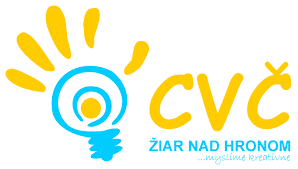                       riaditeľstvo základných škôl                               v okrese Žiar nad HronomVaša značka			Naša značka		Vybavuje / linka		       Žiar nad Hronom                           			2019/0049                               Mgr. Fronková/0905295556                    07.05.2019Vyhodnotenie okresného kola súťaže  „Na bicykli bezpečne“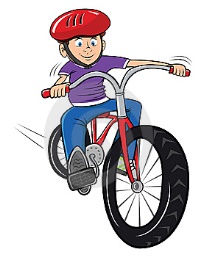     Dňa 07.05.2019 usporiadalo Centrum voľného času v Žiari nad Hronom v spolupráci s Okresným riaditeľstvom Policajného zboru Žiar nad Hronom a  SACO s. r. o Detské dopravné ihrisko okresné  kolo postupovej súťaže „Na bicykli bezpečne“.      Do súťaže sa zapojili štyri základné školy z okresu Žiar nad Hronom a to: ZŠ K. Bieleka Lovčica – Trubín 166, ZŠ, Ul. Dr. Janského č. 2, Žiar nad Hronom, ZŠ, Ul. M. R. Štefánika č. 17 Žiar nad Hronom, ZŠ, Školská 324/8, Trnavá Hora.       Odbornú porotu tvorili: por. JUDr. Anna Holečková, Mgr. Helena Gáfriková, Mgr. Marianna Fronková.     Celkovo sa podujatia zúčastnilo 20 žiakov, t. j. 5 družstiev.  Žiaci súťažili v dvoch častiach, a to: teoretickej časti -  test z pravidiel cestnej premávky a praktickej časti – jazda zručnosti.      Po sčítaní bodov boli vyhlásené výsledky a súťažným družstvám boli odovzdané ceny a diplomy.      Celkové výsledky:      1. miesto: ZŠ, Školská 324/8, Trnavá Hora     2. miesto:  ZŠ K. Bieleka Lovčica – Trubín 166     3. miesto:  ZŠ, Ul. M. R. Štefánika č. 17, Žiar nad Hronom     4. miesto:  ZŠ, Ul. Dr. Janského č. 2, Žiar nad Hronom (družstvo B)     5. miesto:  ZŠ, Ul. Dr. Janského č. 2, Žiar nad Hronom (družstvo A)Do krajského kola, ktoré sa uskutoční 22.05.2019 v Krupine, postupujú súťažiaci umiestnení na prvom mieste.     S pozdravom                                                                              Mgr. Helena Gáfriková v. r.                                                                                                             riaditeľka CVČ